Parshat Bo 5781- Korban Pesach: A Spiritual Transformation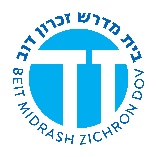 R’ Sammy Bergman-sbergman@torontotorah.comיחזקאל פרק כ(ה) וְאָמַרְתָּ֣ אֲלֵיהֶ֗ם כֹּֽה־אָמַר֘ אֲדֹנָ֣' יְקֹוִק֒ בְּיוֹם֙ בָּחֳרִ֣י בְיִשְׂרָאֵ֔ל וָאֶשָּׂ֣א יָדִ֗י לְזֶ֙רַע֙ בֵּ֣ית יַֽעֲקֹ֔ב וָאִוָּדַ֥ע לָהֶ֖ם בְּאֶ֣רֶץ מִצְרָ֑יִם וָאֶשָּׂ֨א יָדִ֤י לָהֶם֙ לֵאמֹ֔ר אֲנִ֖י יְקֹוָ֥ק אֱלֹקֵיכֶֽם:(ו) בַּיּ֣וֹם הַה֗וּא נָשָׂ֤אתִי יָדִי֙ לָהֶ֔ם לְהֽוֹצִיאָ֖ם מֵאֶ֣רֶץ מִצְרָ֑יִם אֶל־אֶ֜רֶץ אֲשֶׁר־תַּ֣רְתִּי לָהֶ֗ם זָבַ֤ת חָלָב֙ וּדְבַ֔שׁ צְבִ֥י הִ֖יא לְכָל־הָאֲרָצֽוֹת:(ז) וָאֹמַ֣ר אֲלֵהֶ֗ם אִ֣ישׁ שִׁקּוּצֵ֤י עֵינָיו֙ הַשְׁלִ֔יכוּ וּבְגִלּוּלֵ֥י מִצְרַ֖יִם אַל־תִּטַּמָּ֑אוּ אֲנִ֖י יְקֹוָ֥ק אֱלֹקֵיכֶֽם:(ח) וַיַּמְרוּ־בִ֗י וְלֹ֤א אָבוּ֙ לִשְׁמֹ֣עַ אֵלַ֔י אִ֣ישׁ אֶת־שִׁקּוּצֵ֤י עֵֽינֵיהֶם֙ לֹ֣א הִשְׁלִ֔יכוּ וְאֶת־גִּלּוּלֵ֥י מִצְרַ֖יִם לֹ֣א עָזָ֑בוּ וָאֹמַ֞ר לִשְׁפֹּ֧ךְ חֲמָתִ֣י עֲלֵיהֶ֗ם לְכַלּ֤וֹת אַפִּי֙ בָּהֶ֔ם בְּת֖וֹךְ אֶ֥רֶץ מִצְרָֽיִם:(ט) וָאַ֙עַשׂ֙ לְמַ֣עַן שְׁמִ֔י לְבִלְתִּ֥י הֵחֵ֛ל לְעֵינֵ֥י הַגּוֹיִ֖ם אֲשֶׁר־הֵ֣מָּה בְתוֹכָ֑ם אֲשֶׁ֨ר נוֹדַ֤עְתִּי אֲלֵיהֶם֙ לְעֵ֣ינֵיהֶ֔ם לְהוֹצִיאָ֖ם מֵאֶ֥רֶץ מִצְרָֽיִם:Say to them: Thus said the Lord GOD: On the day that I chose Israel, I gave My oath to the stock of the House of Jacob; when I made Myself known to them in the land of Egypt, I gave my oath to them. When I said, “I the LORD am your God,” that same day I swore to them to take them out of the land of Egypt into a land flowing with milk and honey, a land which I had sought out for them, the fairest of all lands.I also said to them: Cast away, every one of you, the detestable things that you are drawn to, and do not defile yourselves with the fetishes of Egypt—I the LORD am your God. But they defied Me and refused to listen to Me. They did not cast away the detestable things they were drawn to, nor did they give up the fetishes of Egypt. Then I resolved to pour out My fury upon them, to vent all My anger upon them there, in the land of Egypt. But I acted for the sake of My name, that it might not be profaned in the sight of the nations among whom they were. For it was before their eyes that I had made Myself known to Israel to bring them out of the land of Egypt. I brought them out of the land of Egypt and I led them into the wilderness.שמות פרק יב(כא) וַיִּקְרָ֥א מֹשֶׁ֛ה לְכָל־זִקְנֵ֥י יִשְׂרָאֵ֖ל וַיֹּ֣אמֶר אֲלֵה֑ם מִֽשְׁכ֗וּ וּקְח֨וּ לָכֶ֥ם צֹ֛אן לְמִשְׁפְּחֹתֵיכֶ֖ם וְשַׁחֲט֥וּ הַפָּֽסַח:מכילתא דרבי ישמעאל בא - מסכתא דפסחא פרשה יאמשכו וקחו לכם צאן משכו מי שיש לו וקחו מי שאין לו רבי יוסי הגלילי אומר משכו ידיכם מע"ז והדבקו במצוהשמות רבה (וילנא) פרשת בא פרשה טזוכן אתה מוצא לישראל כשהיו במצרים היו עובדין עבודת כוכבים ולא היו עוזבין אותה, שנאמר (יחזקאל כ) איש את שקוצי עיניהם לא השליכו, אמר לו הקדוש ברוך הוא למשה כל זמן שישראל עובדין לאלהי מצרים לא יגאלו, לך ואמור להן שיניחו מעשיהן הרעים ולכפור בעבודת כוכבים, הה"ד (שמות יב) משכו וקחו לכם, כלומר משכו ידיכם מעבודת כוכבים וקחו לכם צאן ושחטו אלהיהם של מצרים ועשו הפסח, שבכך הקדוש ברוך הוא פוסח עליכם, הוי (ישעיה ל) בשובה ונחת תושעון.שמות פרק יב(ו) וְהָיָ֤ה לָכֶם֙ לְמִשְׁמֶ֔רֶת עַ֣ד אַרְבָּעָ֥ה עָשָׂ֛ר י֖וֹם לַחֹ֣דֶשׁ הַזֶּ֑ה וְשָׁחֲט֣וּ אֹת֗וֹ כֹּ֛ל קְהַ֥ל עֲדַֽת־יִשְׂרָאֵ֖ל בֵּ֥ין הָעַרְבָּֽיִם:רש"י שמות פרשת בא פרק יב פסוק ווהיה לכם למשמרת - זה לשון בקור שטעון בקור ממום ארבעה ימים קודם שחיטה, ומפני מה הקדים לקיחתו לשחיטתו ארבעה ימים מה שלא צוה כן בפסח דורות, היה ר' מתיא בן חרש אומר הרי הוא אומר (יחזקאל טז ח) ואעבור עליך ואראך והנה עתך עת דודים, הגיעה שבועה שנשבעתי לאברהם שאגאל את בניו ולא היו בידם מצות להתעסק בהם כדי שיגאלו, שנאמר (שם ז) ואת ערום ועריה, ונתן להם שתי מצות דם פסח ודם מילה, שמלו באותו הלילה, שנאמר (שם ו) מתבוססת בדמיך, בשני דמים, ואומר (זכרי' ט יא). גם את בדם בריתך שלחתי אסיריך מבור אין מים בו, ולפי שהיו שטופים בעבודה זרה אמר להם (פסוק כא) משכו וקחו לכם, משכו ידיכם מעבודה זרה וקחו לכם צאן של מצוה:גבורות ה' פרק להמפני שבא הקדוש ברוך הוא לגאלם ולא היה בידם מצות שיתעסקו בהם כדי לגאול אותם, לכך נתן להם שתי מצות מצות פסח ומצות מילה שיתעסקו בהם שיגאלם ואומר וגם את בדם בריתך שלחתי אסיריך וגו' ע"כ. פירוש כי היו נגאלים באותות ובמופתים, ומי שהוא בעל חומר גשמי אין ראוי לזה, כי האותות והמופתים מורה שהוא דבק בהשם יתברך אשר הוא נבדל מן הטבע, לכך נתן להם שתי מצות שיתעסקו בהם להיות נגאלים על ידי מצות אלקיות ובשביל זה זכו ליציאה. ודוקא דם פסח ודם מילה, כי רצה הקדוש ברוך הוא לגאול ישראל מבין האומות ולקרבם אליו ולא היו ישראל ראוים אל זה, כמו שאמרו הם ז"ל לכך נתן להם שתי מצות אלו דם פסח ודם מילה, והיא הסרת הערלה שהוא פחיתות וגנות האדם ואין דבר גנות ופחיתות כמו הערלה המבדיל בין השם יתברך ובין האדם, ואחר שהסיר פחיתות וגנות שלו אז יעבוד לו בודאי וזה דם פסח שהפסח הוא עבודתו לו יתברך ואז ראוים להגאל, אבל שיהיה עובד עם פחיתות וגנות שעדיין בו אין זה עבודה, לכך נתן להם אלו ב' מצות המילה והפסח שאלו ב' מצות הם התחלה יותר מכל המצות לקרבם לו יתברך אחר שלא היו ראוים להגאל....ר"א אומר שצוה בפסח מצרים שיקחו בעשור לחדש מפני שהיו שטופים בעבודה זרה לכך אמר משכו ידיכם מן העבודה זרה וקחו לכם צאן של מצוה ע"כ. ביאור זה כי אי אפשר שיהיו ישראל לחלק ה' בפעם אחד אחר שהיו שטופים בע"ז, ולכך צוה עליהם שיקחו את פסח זה בעשרה לחדש, כי הלקיחה היא פרישה קצת מעבודה זרה לקרב אל הקדוש ברוך הוא, ואחר כך לזבוח אותו בי"ד והוא מורה על הפרישה מעבודה זרה לגמרי, כי כל ענין הפסח מורה על העבודה שהיא להשם יתברך שהוא אחד כמו שיתבאר ומיד בראש חדש צוה עליהם משכו, כי החדש הזה מוכן לגאולה, והלקיחה בעשור, ודוקא בעשור לחדש כי תמיד העשירי נבדל לקדושה לכך היתה הלקיחה בעשור:משך חכמה פרשת בא(כא) משכו וקחו לכם צאן למשפחותיכם וכו' והגעתם אל המשקוף ואל שתי המזוזות. הענין, דנחלקו במדרש משלי: החכמה היכן מצויה, בלב או בראש? והברור, דההרגשות המה כולן בלב, כמו נקימה, אומץ, גאוה, כעס, מורא. וזה שכתוב (תהלים נה, ה) "לבי יחיל בקרבי" "יתור לבו ממקומו", "לבו כלב הארי" (ש"ב, יז י). אולם המושכלות הן בראש, שם מקור המושכלות והציורים והמדמה והזוכר, 'וראש, מלך שבאיברים' [שבת עא]. והנה ההרגשות כולן באין לאדם מיום היולדו, וזה שאמרו 'אימת יצר הרע נתון באדם', פרק חלק. אבל השכל הוא בא כשנשתלם האדם, ולכן קראוהו [נדרים לב, ב] "ילד מסכן וחכם". לא כן ליצר הרע קראו "מלך זקן וכסיל". והנה אמרו על ישראל שהם 'מאמינים בני מאמינים' [שבת צז, א]. וצריך להבין, הלא באומות העולם שאמרו "ההמיר גוי אלהיו" (ירמיה ב, יא) [תענית פרק קמא] - אלה כותים וקדרים, שהללו עובדין למים וכו', הלא מאמינים בטפשות כאלה, וכל העמים כן, וגם כן כוח אמונתם גדול! אמנם מצאנו במדרש שחר טוב (תהלים) פרק לא (פסוק כד): "אמונים נוצר ה'" - אלו שעונים באמונה "אמן" אומרים "ברוך מחיה המתים", ועדיין לא בא, אם כן האמונה בעתיד. אך הלא יש מהעמים שמאמינים גם כן ביעודים עתידים?!והברור, דההרגשות כולם בנויות מהטבע, והמוחש אשר תתרגש מהם לב האדם, כמו האהבה והיופי והגבורה. והעמים הקדמונים הקדישו כל כוחות הטבע בהתרגשם מכל זה, והעריצום וקראו להן שמות אלילים, לאליל היופי, לאליל הגבורה, אליל האהבה, כידוע. ומי שהיה לו בזה הפלגה הקדישוהו, וקראוהו בן אלקי. ועד היום העמים מציירים תמונות ומקדישים המוחשים. ואף הישמעאלים מקדשים קבר משיחם במעקא וכיוצא בזה. נמצא דההרגשות מסייעים לאמונתם הבנוי על המוחש והמצוייר. לא כן ה'! שעמד אברהם והתבונן שאינו חלק מהנבראים, ולא כוח בגשם, ואינו מתואר ואינו מצויר ואינו מושג, שאילו היה מתואר או מצויר היה נגדר בדבר מה, והיה לו תכלה, וכל שיש לו תכלה יש לו תחילה, והוא מחוייב המציאות, ממציא כל המציאות בלעדי האפשרויות מאין מוחלט. יחיד שאין כיחודו, שאילו היה יותר מאחד היה חלוק ביניהם באיזה צד, והיו בעלי גבול, שזה נגבל מחברו, וכל המציאות כולה רחוקה מהממציא האחד יתברך. וזה עיון אמית	י ומושכל, אבל מי יוכל להשיגו עד כי כתב רבנו בחיי הזקן (חובת הלבבות שער היחוד פרק ב) שלא יעבדהו באמת רק הפילוסוף או הנביא. ובכל זאת, כל ישראל מאמינים באמת מציאותו ואחדותו ענין מושכל כזה, ומלעיגים לכל ההרגשות וההתפעלות שמרגישים מצד הטבע, ומבינים שהמה כולם הווים ונפסדים, אפשרי המציאות, וכגרזן ביד החוצב. ועל זה ביארו מאמרם ז"ל 'מפני מה זכו ישראל לקרות את שמע, שהן בני אברהם יצחק ויעקב' - מבינים ענין פילוסופי כזה, וילעגו לכל ההרגשות. ולכך כביכול בחכמתו שרצה שכל ישראל יתעצמו בעיון ושכל שיאמינו באחדותו, וכל ההרגשות והמוחשים לא ידעו להם ולא יזיקו למושכלותם, מה עשה לדרכי ההטעאה מכוחות המדמה והמתעה? - הרבה להם תורה מושכלות רבות בתורה שבכתב ובתורה שבעל פה, לחנך כוח השכל להיות קיים ועומד ומתגבר על המדמה. ועל ההרגשות המתעות ומביאות להתפעל מהטבע ולשכוח היוצר בראשית ולתת כבוד לנבראים, הרבה להם במצוות, לחזק להם ההרגשות כמו, האהבה: - אהבת רעים, חיי משפחה, אהבת האומה, נקמה - לנקום בשונאי ה', חסד - לעשות עם חבירו. וכל ההרגשות מקום להן במצוות, יופי: - "פרי עץ הדר", ואך על זמן, ואחרי החג נזרק, וכיוצא בזה. וזה 'רצה הקדוש ברוך הוא לזכות את ישראל' [פירוש, נקיון מלשון "זכיתי לבי"], ולהעמידם על הדת הפילוסופי, ולבלי להתפתות מהציורים המוחשים, הרבה להם "תורה" - מושכלות [כמו שאבאר בסייעתא דשמיא מאמר הגמרא נזהא דתורא בסמוך] לגעור בכוח המדמה, "ומצוות" - ליקח כל המוחשים וההרגשות למצוות ומעשים טובים שלא יפתו את האדם לרע. ולכן נשא הציץ על הראש, והיה כתוב (שמות כח, לו) "קודש לה'" - שהשכל כולו קודש. אמנם על הלב, מקור ההרגשות כתיב "בני ישראל", להורות שההרגשות יהיו אל המצוות, שרובן המה התאחדות האומה, כמו בית הבחירה וביאה ברגל לירושלים, ולקט שכחה ופאה ומעשר ותרומה, שזה התאחדות האומה, ולכן יהיו ההרגשות עסוקים במצוות, ולא יתפתו להטבע להעריץ מה שהלב מתרגש מהם לעבוד עבודה זרה. ולכן 'אפוד מכפר על עבודה זרה' (זבחים פח, ב).ומפני שכל ישראל ממליכים עליהם המלך, הראש זה כוח השכל המשיג מציאותו יתברך באחדות המוחלט בחיוב המציאות, על כל ההרגשות, היינו שנהרגים והורגים גם בניהם רחמנא ליצלן, וכל האומה נשחטת ונחנקת בשביל מציאותו יתברך, ואחדותו שמושגת בשכל, ובלתי מורגש ובלתי מצוייר. וזה זכו ישראל מעת שירדו לים, ומסרו עצמם על קיום אמונתו יתברך, בלי להשלים עם המצרים. ונוכל לאמר, 'מפני מה זכו ישראל למלכות' - היינו להמליך השכל על האיברים וההרגשות? - 'מפני שירדו לים'. וכמו כן אמרו בתוספתא ברכות, שיהודה זכה למלכות, ששבטו ירד לים תחילה, וזה (תהלים קיד) "בצאת ישראל ממצרים... היתה יהודה לקדשו וכו' הים ראה וכו'" שעל ידי הים נעשו ישראל מושלים על כל ההרגשות. לפיכך שנו חכמים (פסחים צט, ב) 'אפילו עני שבישראל לא יאכל עד שיסב', פירוש שאעפ"י שנגאלו לשעה, וחוזרים ומשתעבדים ועבדי אחשורוש הוי, הרי הן בני חורין ומלכים גמורים שממליכים השכל על כל ההרגשות. ומהיכן זכו? ממסירת נפשם, שירדו כל ישראל לים, רק בשביל אמונת מציאותו האמיתית האחד יתברך המושגת רק בשכל בריא בלי ציור והרגש כלל. ובקושיי השעבוד של מצרים כמעט היה נשכח, והיו עובדים עבודה זרה כמצרים שהיו עובדים לנילוס שהיה משקה להם, וכיוצא בזה עבודת הצאב"ה שביאר במורה חלק ג'. רק לפי שנקנה בהם האמונה האמיתית מאבותיהם - אברהם יצחק ויעקב - ברגע אחד חזרו לאמונתו האמיתית, וזבחו אלהי מצרים לעיניהם, וקשרוהו לכרעי המטות עוד ביום העשור, והיה מסירת נפש. מפני זה זכו להמליך השכל על ההרגשות. ולכן אמרו במדרש "ויסב אלקים את העם דרך ים סוף", לפיכך שנו חכמים: ('אפילו עני שבישראל לא יאכל) עד שיסב', כמו שביארנו, כי זה החרות הגמורה, כי השכל ימשול על ההרגשות.ולכן אמר, "משכו" - מעבודת כוכבים, וההרגשות "תקחו" למצוות - לחיי המשפחה ואהבת רעים, "שה לבית אבות", ולמנות עם השכנים. והמכוון האמיתי שיהיו התאחדות האומה בכלל, ולכן 'נשים בראשון חובה' (פסחים עט, ב), וכל ישראל עולים לבית הבחירה בשער אחד לקיים מצות פסח. ומטעם זה כתבה התורה "ושחטו אותו כל קהל (עדת ישראל)", שכל ישראל שוחטים פסח אחד, היינו שכוונת התורה התאחדות האומה בכללה. ובזה יהיו עסוקים כל ההרגשות, לא שיתעו באמונה האלקית באיזו תמונה באיזה ציור. ואם תאמר, איך יוכלו כל ישראל לבא למעלה רמה כזו?! על זה אמר "והגעתם אל המשקוף ואל שתי המזוזות" - זה אברהם יצחק ויעקב (שמות רבה יז, ג) - שמהם באו לכם כל האמיתיות ודו"ק.וזה שאמר "וערבה לה' מנחת יהודה וירושלים" (מלאכי ג, ד), שבמנחה לא כתיב רק (ויקרא ב, א) "ונפש כי תקריב קרבן מנחה" ואמרו רז"ל (מנחות קד, ב) מי דרכו להקריב מנחה? עני, שאף על פי שאין בו נפש [כמו בהמה ועוף] מעלה אני כאילו נפשה הקריבה; שעיקר הקרבן הוא מסירת נפשה, מעשה בעניה וכו'. יעוין במדרש. ולכן תערב "מנחת יהודה", שהוא היה תחילה בירידתו לים, ובמסירות נפש, והבן.והנה יש להאריך שכל המקומות המקודשים אין יסודם מן הדת, רק מהאומה והשרשים, כמו הר המוריה שמשם נברא אדם (סנהדרין לח, ב), ושם הקריב אברהם את יצחק (בראשית כב), וכן נבחר על פי נביא. ובדת לא כתוב רק "מקום אשר יבחר ה'". והר סיני, מקום הדת, כיון שנסתלקה שכינה ממנו - יעלו צאן ובקר (שמות יט, יג)! שחלילה ההרגשות לא יתעו לייחס להדת איזה ציור. רק ירושלים וכל ארץ ישראל והר המוריה בנויים על התייחסותם לאבותינו שרשי האמונה, והתאחדות האומה לשרשה, שכל ההרגשות יהיו רק להתאחדות האומה. וזה דרוש עמוק, ואין כאן מקום להאריך.